                                                                                                    проектУКРАЇНАПОЧАЇВСЬКА  МІСЬКА  РАДАВИКОНАВЧИЙ КОМІТЕТР І Ш Е Н Н Явід         грудня   2016  року                                                        №  Про зміну поштової адреси  житловому будинку з господарсько-побутовими будівлями, який належав   гр. Гладковському А.І.        З метою впорядкування нумерації об’єктів в м. Почаїв, створення умов володіння, користування та розпорядження цими об’єктами  їх власниками та користувачами, керуючись Законом України «Про місцеве самоврядування в Україні », Положенням про порядок присвоєння та зміни адресних номерів об’єктів нерухомості розташованих на території Почаївської міської ОТГ, затвердженого рішенням сесії Почаївської міської ради № 548 від 31.10.2016 року, враховуючи довідку видану приватним нотаріусом  від 12.12.2016 року та  розглянувши   заяву гр. Гурєвої Валентини Андріївни , виконавчий комітет  міської ради                                                     В и р і ш и в:Змінити поштову адресу  житлового  будинку з господарсько-побутовими будівлями, який  належав гр. Гладковському Андрію Івановичу  на праві приватної  власності   з  адресного номера «4»  по провул. Гагаріна  на адресний  номер  «4» по вул. Гагаріна  в м. Почаєві.Кременецькому    РК БТІ   внести   зміни    в       адресне   господарство  по вул. Гагаріна в м. Почаїв   у    відповідності до п.1    даного рішення.Лівар Н.М.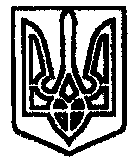 